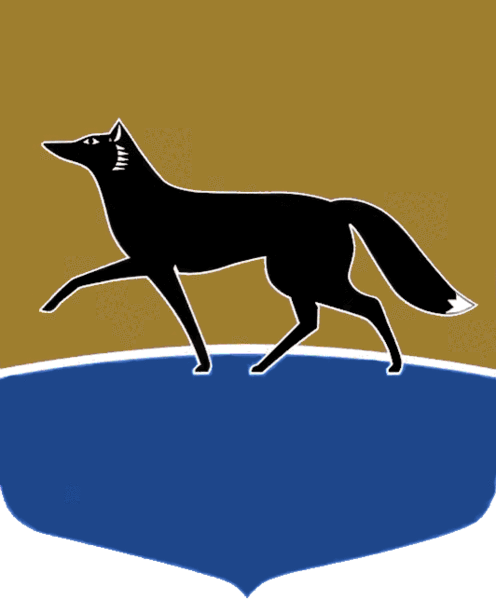 Принято на заседании Думы 27 сентября 2023 года№ 438-VII ДГО внесении изменений 
в решение Думы города 
от 29.09.2006 № 76-IV ДГ 
«О мерах дополнительной социальной поддержки по проезду в городском пассажирском транспорте общего пользования отдельным категориям населения»В целях совершенствования предоставления мер социальной поддержки отдельных категорий граждан, в соответствии с частью 5 статьи 20 Федерального закона от 06.10.2003 № 131-ФЗ «Об общих принципах организации местного самоуправления в Российской Федерации», подпунктом 48 пункта 2 статьи 31 Устава муниципального образования городской округ Сургут Ханты-Мансийского автономного округа – Югры Дума города РЕШИЛА:1. Внести в решение Думы города от 29.09.2006 № 76-IV ДГ «О мерах дополнительной социальной поддержки по проезду в городском пассажирском транспорте общего пользования отдельным категориям населения» (в редакции от 06.04.2022 № 106-VII ДГ) следующие изменения: 1) в наименовании решения слово «населения» заменить словом «граждан»;2) в констатирующей части решения слова «населению города» заменить словами «отдельным категориям граждан»;3) в абзаце первом пункта 1 решения слово «населения» заменить словом «граждан»;4) абзац второй пункта 1 решения изложить в следующей редакции: «неработающие пенсионеры, которым назначена пенсия по старости 
в соответствии с действующим законодательством Российской Федерации, имеющие регистрацию по месту жительства в городе Сургуте, не получающие ежемесячную денежную выплату по основаниям, определённым федеральными и региональными законами и иными нормативными правовыми актами Российской Федерации и Ханты-Мансийского автономного округа – Югры;»;5) пункт 1 решения дополнить абзацем пятым следующего содержания:«граждане, прибывшие с территорий Донецкой Народной Республики, Луганской Народной Республики, Херсонской и Запорожской областей, территории государства Украины, имеющие гражданство Российской Федерации, официально зарегистрированные в Социальном фонде России 
как неработающие пенсионеры и получающие пенсию по старости, проживающие в пунктах временного размещения на территории города Сургута и не имеющие регистрацию по месту жительства в городе Сургуте, 
не получающие ежемесячную денежную выплату по основаниям, определённым федеральными и региональными законами 
и иными нормативными правовыми актами Российской Федерации 
и Ханты-Мансийского автономного округа – Югры.»;6) в подпункте 1 пункта 2 решения слова «населению города» заменить словами «отдельным категориям граждан»;7) в подпунктах 2, 3 пункта 2 решения слово «населения» заменить словом «граждан». 2. Администрации города привести свои муниципальные правовые акты в соответствие с настоящим решением.Председатель Думы города_______________ М.Н. Слепов«04» октября 2023 г.Глава города_______________ А.С. Филатов«05» октября 2023 г.